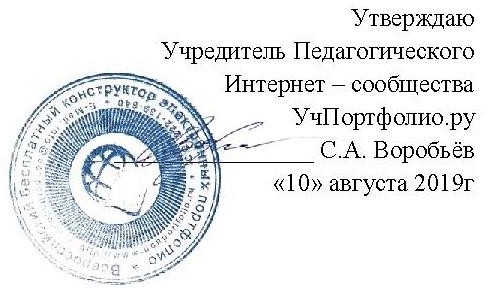 ПОЛОЖЕНИЕо публикации методических материалов на порталеПедагогического Интернет-сообщества УчПортфолио.руОбщие положенияНастоящее Положение разработано в соответствии с основными законодательными актами Российской Федерации:Гражданский кодекс Российской Федерации, часть четвертая, «Глава 70. Авторское право, Глава 71. Права, смежные с авторскими»;Федеральный закон N 152-ФЗ "О персональных данных" Федеральный закон от 27.07.2006 N 152-ФЗ "О персональных данных" с последними изменениями, внесенными Федеральным законом от 31.12.2017 N 498-ФЗ (ред 19);К публикации принимаются только оригинальные, качественные учебные материалы. Уникальность публикуемых материалов должна быть не ниже 40% (не считается плагиатом работа автора, опубликованная на другом ресурсе). В исключительных ситуациях к публикации допускается материал и с меньшим процентом уникальности лишь в случаях, когда это важные законодательные акты, важные материалы по теме образования. При публикации такого материала необходимо указать ссылку на источник, где прописано, что автор не против его распространения;К публикации принимаются:конспекты уроков, занятий;сценарии внеклассных мероприятий, классных часов, родительских собраний, конкурсов;дидактические материалы с методическим сопровождением;календарно-тематические планирования (допускаются к публикации как отдельный материал, если это КТП воспитательной работы, инновационной деятельности, самообразования, но не КТП по предмету);рабочие программы (допускаются к публикации вместе с календарно – тематическим планированием по предмету);медиа-материалы (презентации);творческие работы;	студенческие, ученические работы (под руководством наставника) без указания фамилии и имени ребёнка) и другие материалы;Схемы, шаблоны, матрицы должны иметь возможность редактирования другими пользователями.Публикации должны содержать:не менее 4-х страниц для конспектов уроков, внеклассных мероприятий, статей и т.п. (1 стр.– титул, 2 -3 стр.– сам материал; 4 стр.– источники и литература).не менее 3-х страниц (слайдов) для дидактических и др. материалов: 1 стр. (слайд) – титул, 2 стр. (слайд) – сам материал, описание, работа с ресурсом и т.п 3 стр. (слайд) – источники и литература);не менее 3-4 заданий, предназначенных для самостоятельной работы обучающихся с кратким пояснением (аннотацией, описанием) к ним не менее 5-6 предложений (в частности – кроссвордов), подчинённые одной тематике методического материала с уникальностью текста не менее 50%. К публикации НЕ допускаются:учебные материалы, перечисленные выше, содержащие менее 4 (3) страниц (слайдов);пустые схемы, шаблоны, матрицы без описания и разъяснения;материалы презентации без возможности копирования текста на слайде для проверки модератором на уникальность;материалы с нерабочими или неправильно оформленными ссылками;Публиковать	методические	материалы	может	любой	зарегистрированный пользователь сайта.Требования к оформлению авторских материалов в форматах PDF, DOC, PPTТребования к оформлению титульного листа (слайда)На титульном листе самой разработки (конспекта, презентации, мастер-класса и т.п.) на первой странице (слайде) необходимо указать (Приложение 1):В верхней части страницы титульного листа указать полное наименование образовательного учреждения, шрифт - Times New Roman, размер шрифта – 12 (кегль), цвет текста – чёрный.;Название материала, предмет, класс. Название печатается: с заглавной буквы, далее строчными буквами: шрифт жирный, размер шрифта (кегль) – 14. Выравнивание по центру. Ниже указывается Ф.И.О. автора (полностью), должность, квалификационная категория (при наличии), место работы; размер шрифта – 12 (кегль); выравнивание по правому краю, цвет текста – чёрный;Материалы могут быть представлены в соавторстве. Сначала прописываются данные автора, а затем соавтора;В нижней части страницы (слайда) достаточно указать год публикации. Размер шрифта – 12 (кегль), цвет текста - чёрный;Приложение 1.Образец титульного листа публикации педагога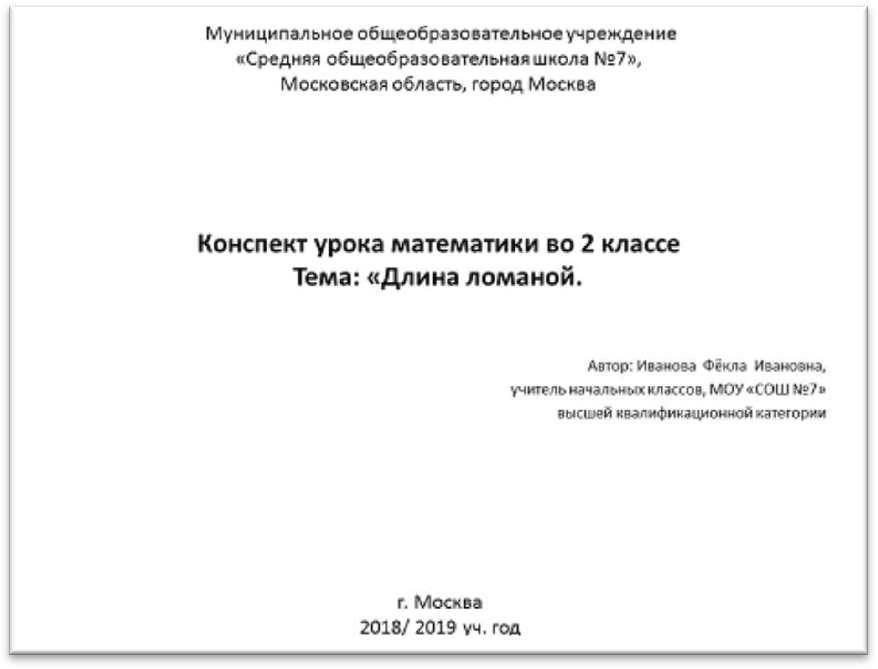 Образец титульного листа работы ученика (сочинения, реферата, доклада, проектной работы)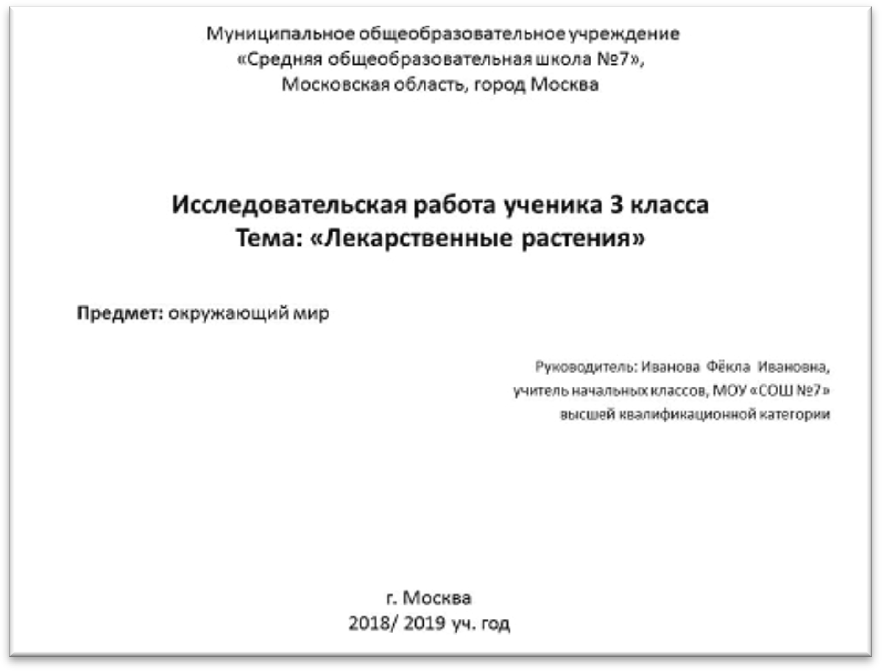 Образец оформления титульного слайда презентации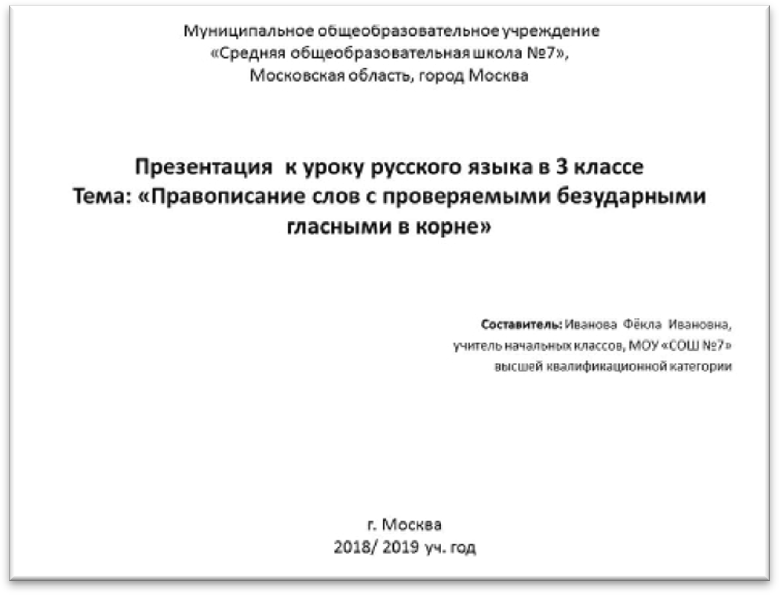 Допустимый вариант оформления титульного слайда интерактивной игры, созданной в программе Microsoft PowerPoint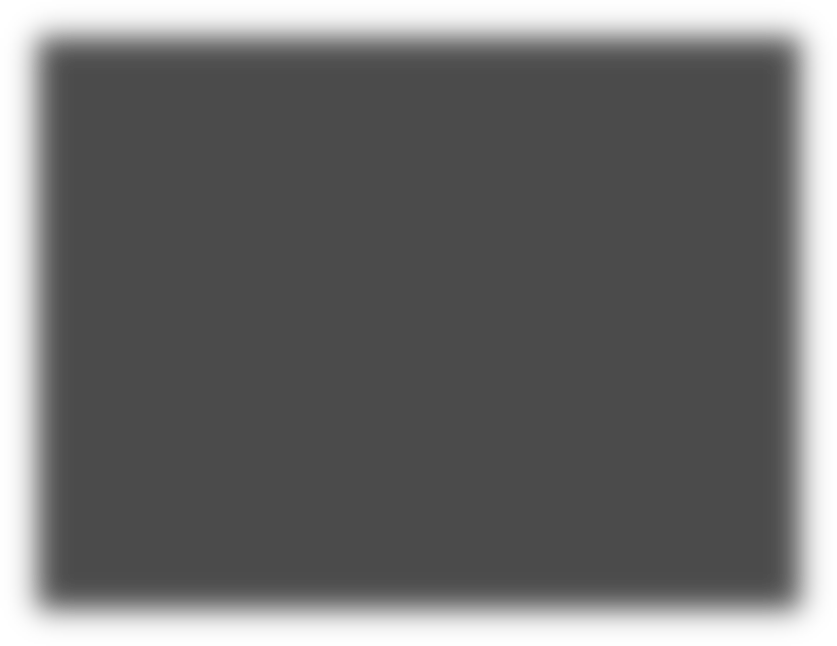 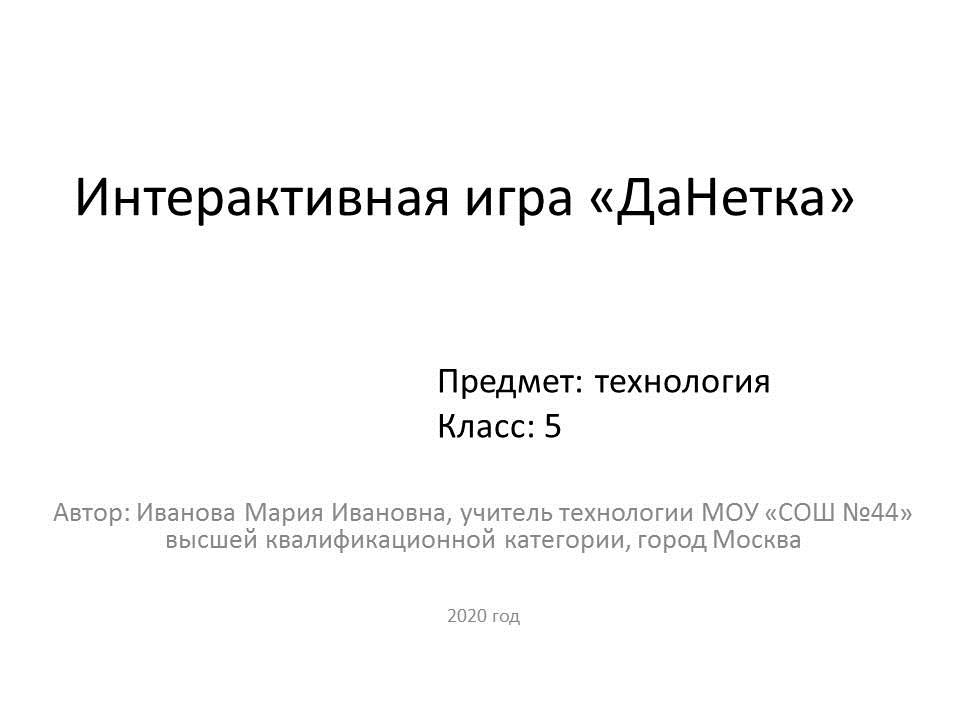 Требования к оформлению текста методического материала (начиная со второй страницы):параметры страницы: А4, поля: верхнее и нижнее - 1,5 см; левое- 2см; правое- 1 см;шрифт Times New Roman, размер 14 (кегль). Интервал: 1,15. Абзацный отступ- 1,25 см. Выравнивание абзаца – по ширине страницы. Цвет текста – чёрный;в презентации можно использовать шрифт текста по выбору, размер шрифта в заголовках не менее 24, а самого текста – не ниже 18 (в полном названии самого образовательного учреждения размер шрифта должен быть не менее 14). Цвет текста следует выбирать в зависимости от фона слайда, согласно единым требованиям СанПиНа к оформлению презентации. Фоны слайдов в презентации должны быть в едином цветовом решении;Требования к оформлению источников в библиографическом списке:2.3.1.	В конце документа необходимо составить список использованной литературы в обязательном порядке в соответствие ГОСТу.Образцы допустимых вариантов оформления источников в списке литературы:Учебники:1. Русский язык. 5 класс: учебник для общеобразовательных учреждений/ М. М. Разумовская и др. Москва: Дрофа, 2011Статья в журнале (1 автор, до 4 авторов, 4 автора):Аболмасов, Н.Н. Стратегия и тактика профилактики заболеваний пародонта / Н.Н. Аболмасов // Стоматология. – 2003. - №4. – С.34-39;Безрукова, И.В. Классификация агрессивных форм воспалительных заболеваний пародонта / И.В. Безрукова, А.И. Грудянов // Стоматология. – 2002. - №5. – С.45 –47;Значение контроля микроциркуляции при миллиметровой волновой терапии острого деструктивного панкреатита / Б.С.Брискин, О.Е.Ефанов, В.Н.Букатко, А.Н.Никитин // Вопр. курортологии физиотерапии и лечеб. физ. культуры. – 2002. - №5. – С.13-16;Иммунологические нарушения в патогенезе хронического генерализованного пародонтита / А.И. Воложин, Г.В. Порядин, А.Н. Казимирский и др. // Стоматология. – 2005. - №3. – С.4 –7.Электронные учебные пособия:Мультимедийное приложение к учебнику под редакцией М. М. Разумовской и П. А. Леканта. Русский язык. 9 класс, 2009;Мультимедийное приложение к учебнику под редакцией М. М. Разумовской и П. А. Леканта. Русский язык. 8 класс, 2011;Дополнительная литература (воспитательная работа:)1. Архарова Л. И.,Гребенки Л. К., Демидова С. Б. Сценарии праздников, классных часов, игр, развлечений для начальной школы. – М.: Центр «Педагогической поиск», 2004;Электронные ресурсы (Интернет – ссылки):Учебно – методический кабинет [Электронный ресурс]. Чубаева Н.Н. Экологический проект для младших школьников «Братья наши меньшие или загадочные пернатые планеты	Земля»   с	презентацией.	–   24.07.2018	год,	Режим	доступа:	https://ped- kopilka.ru/blogs/natalja-nikolaevna-chubaeva/yekologicheskii-proekt-bratja-nashi-menshie-ili- zagadochnye-pernatye-planety-zemlja-s-prezentaciei.html;Мир тесен [Электронный ресурс]. Живой уголок: Необычные птицы нашей планеты. – 31.12.2016, Режим доступа: https://smallivingworld.ru/blog/43427691403/Neobyichnyie- ptitsyi-nashey-planetyi?nr=1;Пикабу [Электронный ресурс]. 10 самыx необычных птиц. – Режим доступа: https://pikabu.ru/story/10_samyix_neobyichnyikh_ptits_4395580;Наука и жизнь [Электронный ресурс/журнал]. Птицы – рекордсмены. – 2016 г., Режим доступа: https://nauka.boltai.com/topics/ptitsy-rekordsmeny/;Оформление ссылки на изображения в библиографическом списке:1. Изображение «Заяц – беляк», режим доступа: https://im0-tub- ru.yandex.net/i?id=40d7b43a750abc1a043c9e90fb796fd7-l&n=13;Примечание:	изображения должны быть заимствованы с Интернет-ресурсов, условиями которых не запрещено заимствование, а не с поисковых систем (Яндекс, Гугл и др); Оформление ссылки на видео и звуковое сопровождение:Ютьюб [Электронный ресурс]. Анимационные сериалы: Легенда о Тарзане, Серия 4 - Потерявшийся	котёнок,	Режим	доступа: https://www.youtube.com/watch?v=DZLdQmfLI24;Zaycev.net [Электронный ресурс].	Музыка из мультфильмов: Ирина Муравьёва: В каждом маленьком ребёнке, Режим доступа: https://zaycev.net/artist/119677;Внимание! Допускается оформление источников в следующем варианте (см. ниже):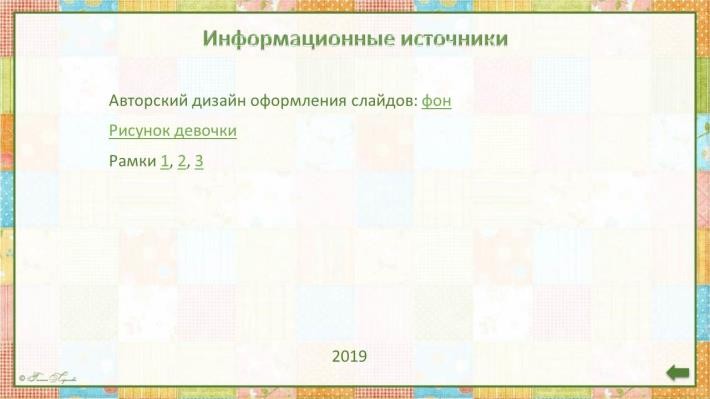 Примечание: каждый прописанный источник в библиографическом списке должен быть достоверным! Это значит, что информация в содержании материала должна совпадать с той, которая имеется в указанном источнике.Требования к оформлению материалов по форме, предложенной конструкторомсайта (оформление полей (граф))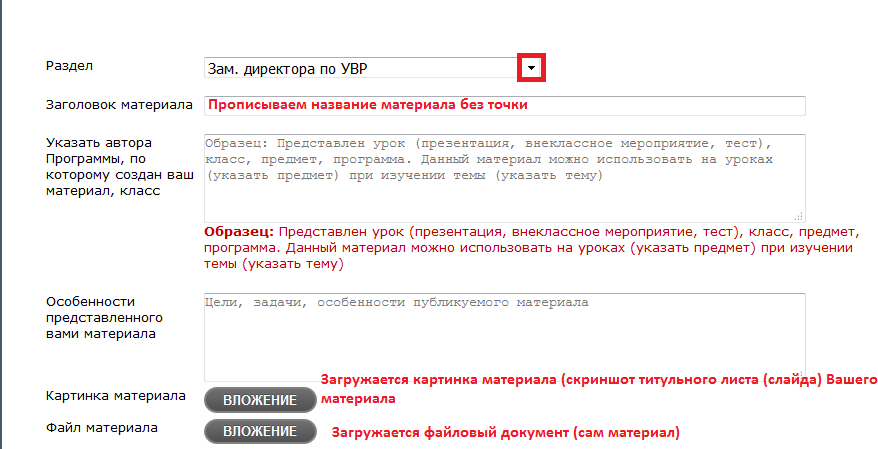 В форме добавления учебного материала необходимо указать:Правильный раздел для публикации;Заголовок материала (образец: «Презентация к уроку информатики по теме «Модели и моделирование» в 6 классе»);Указать автора Программы, по которому создан ваш материал, класс, программа Образец: «Представлен конспект урока математики в 3 классе по теме: «Таблица умножение на 3» по программе УМК «Школа России». Учебник:	Математика. 3 класс. Моро М.И., Бантова М.А., Бельтюкова Г.В. и др.. Данный материал можно использовать на уроках (указать предмет) при изучении темы (указать тему);Особенности представленного материала. Указываются цель и задачи, если планируется загрузить файл в формате DOC, PDF или XLS; указываются особенности, если планируется загрузить файл в формате PPT, например:презентация выполнена в программе PowerPoint, является мультимедийным сопровождением урока (занятия, классного часа и т.д.), состоит из	слайдов;интерактивное	задание,	выполненное	в	программе	PowerPoint,	является дополнительным материалом к уроку по теме (далее указать тему урока);Тематическая картинка материала (обязательно скриншот первой страницы (слайда) материала);Типы файловых документов (DOC, PDF, XLS, PPT).Сроки, условия и порядок размещения методических материалов на сайтеКоличество присылаемых материалов одним пользователем - не ограничено;К публикации принимаются материалы следующих форматов: PDF, XLS, DOC, PPT;После добавления материал проверяется модераторами сайта. Если материал соответствует   всем требованиям к оформлению, то он незамедлительно добавляется на сайт. Если же оформление не соответствует необходимым нормам, то материал либо отправляется на доработку, либо удаляется;Поступившие на модерацию материалы проверяются модераторами в порядке очереди в срок от 1 до 3 рабочих дней в соответствие с данным Положением;4. 5. Модераторы вправе удалять добавленные материалы, без объяснения причин. В случаях возникновения вопросов по поводу удаления материалов или задержки их публикации необходимо обратиться к модераторам;4.6. Учебный материал подлежит удалению:Если материал не соответствует требованиям, прописанным в Положении;Если на картинке (изображении) присутствуют надписи в виде ссылки или названия другого сайта.Приложение 2.Проверочный лист (чек-лист) – только для модераторов.В публикацию чек-лист не попадает.Чек – лист модератора№ п/пКритерииСоответствие1Материал соответствует условиям, прописанным в п. 1.22Соответствует допустимым видам методических материалов (п. 1.4)3Не состоит исключительно из пустых схем, шаблонов, матриц без описания (п. 1.5)4Материал не состоит исключительно из сканированных изображений(п. 1.6)5Титульный лист соответствует требованиям Положения (приложение№1)6Текстовое содержание материала соответствует требованиямПоложения (п. 2)7Источники соответствуют требованиям Положения (п. 2.3.1)8Ссылки на картинки в источниках соответствуют требованиям Положения (п. 2.3.1)9Отсутствует указание в качестве источника картинок «Яндекс.Фотки» и подобные сервисы.10Раздел выбран правильно (п. 3.1.1)11Заголовок оформлен правильно (п. 3.1.2)12Указан автор (п. 3.1.3)13Указаны особенности материала (п. 3.1.4)14В качестве картинки материала представлен скриншот первойстраницы (слайда) (п. 3.1.5)15Файл материала загружен, открывается и соответствует указаннымтипам (форматам) (п. 3.1.6)